Dear school administrator,I would like to start by thanking you for taking the time to consider me as a potential team member at your school. My name is Kasey Randall and I am born and raised in Sioux Falls, South Dakota. I take much pride in introducing myself to you as a recent graduate of Dakota State University and its College of Education. I graduated with cum laude honors from DSU in December of this year with a degree in Elementary and Special education. I also receive minors in Educational Technology and PreK-12th-grade Reading Methods, as well as a coaching endorsement. I am open to the opportunity of teaching in a wide verity of classrooms and grade levels. As a teacher, I believe it would not only be my job to educate students but to also prepare them to be responsible members of society ready to take on the changing world tha is before them. I will strive to teach them to be accountable for themselves and their actions, to work hard and never give up, and above all, I will work to build positive relationships throughout my classroom. I believe technology is one of our most powerful tools for change. Differentiation is necessary to make each student successful because each student learns differently. Technology is one of the best tools available to do this. When implemented in the classroom it allows students to work at their own pace and adapt their learning to fit their needs. My goals as an educator go beyond teaching core standards and educational skills. I would strike to make a difference in every child's life that steps through my door. I would use these aspects and many others to ensure my classroom is a safe and healthy learning environment that kids want to spend their time in. I am beyond excited to bring my passion and creativity into a classroom of my own in the near future. I am confident that as a teacher in your school, I can and will create a safe, fun, and engaging student-centered learning environment. I look forward to discussing my passions, ideas, and experiences with you in the future. If you have any questions, please feel free to contact me by phone at 605-553-8238 or email at kasey.randall@torjans.dsu.edu. I encourage you to check out my online portfolio which includes more about me and some of the lesson plans that I have created and implemented at kaseymrandall.weebly.com. Thank you again taking the time to consider me as a teacher candidate at your school.In education,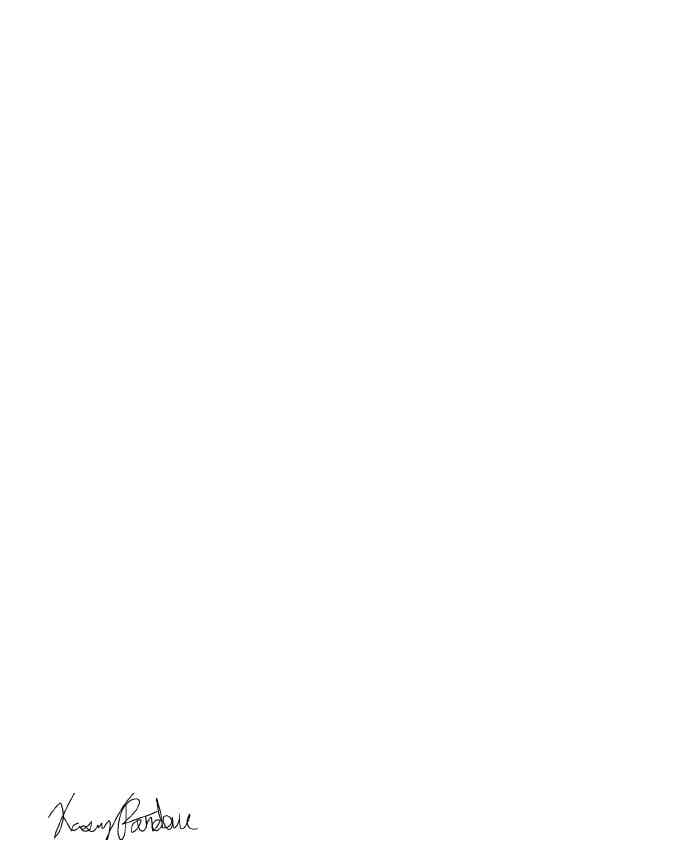 Kasey Randall